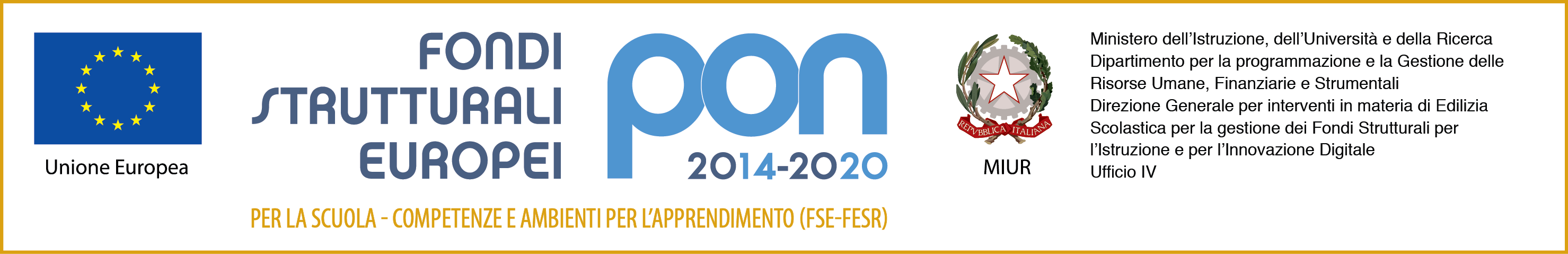 Alla Direzione Didattica Statale Giovanni LilliuVia Garavetti 1 - CagliariOGGETTO:	Domanda partecipazione Avviso interno, per soli titoli, selezione di n. 8 Tutor per il progetto “# La scuola non si ferma” (CIP 10.1.1A-FSEPON-SA-2021-83 CUP B23D21001490006, e CIP e 10.2.2A-FSEPON-SA-2021-92 CUP B23D21001580006), finanziato da FSE-PON 2014-2020 - Asse I Istruzione - FSE e FdR. Avviso 9707/2021 “Apprendimento e socialità”La sottoscritta _________________________ nata a ____________________ il ___________, residente in _______________________________ via/piazza ______________________________ cod. fisc. ________________________, tel. ______________ mail ________________________________________presenta domanda di partecipazione all’Avviso interno in oggetto, per l’individuazione del Tutor per il modulo ______ (specificare lettera alfabetica modulo a cui si intende partecipare).A tal fine, ai sensi degli artt. 46 e 47 del D.P.R. 445/2000, consapevole delle sanzioni penali previste dall’art.76 del citato D.P.R. e per le ipotesi di falsità in atti e dichiarazioni mendaci, sotto la propria responsabilitàDICHIARAdi aver preso visione dell’Avviso e di accettare le condizioni ivi stabilite;di essere in possesso del titolo di studio ______________________________________ conseguito il _____________ presso _____________________________________ con punti ________;di essere in regola con gli obblighi previdenziali, assistenziali e fiscali;di non aver riportato condanne penali né di avere procedimenti penali in corso;di non essere stato dispensato e/o destituito da pubbliche amministrazioni;di essere informato, ai sensi e per gli effetti di cui all'art. 13 D. Lgs.196/03e Reg. UE 2016/679, che i dati personali raccolti sono obbligatori per il corretto svolgimento dell'istruttoria e saranno trattati, anche con strumenti informatici, esclusivamente nell'ambito del procedimento per il quale la presente dichiarazione viene resa. Il titolare del trattamento dati è la DDS Giovanni Lilliu di CagliariAllega alla presente:fotocopia di un documento di identità in corso di validità (OBBLIGATORIA PENA ESCLUSIONE);curriculum vitae in formato europeo (OBBLIGATORIO);dichiarazione sostitutiva e/o documentazione come da allegato 2 all’Avviso in oggetto (EVENTUALE); (eventuale altra documentazione da specificare)._____________________, ____________ 	luogo	dataIn fede__________________________Tabella di autovalutazione dei titoli per Avviso interno, per soli titoli, selezione di n. 8 Tutor per il progetto “# La scuola non si ferma” (CIP 10.1.1A-FSEPON-SA-2021-83 CUP B23D21001490006, e CIP e 10.2.2A-FSEPON-SA-2021-92 CUP B23D21001580006), finanziato da FSE-PON 2014-2020 - Asse I Istruzione - FSE e FdR. Avviso 9707/2021 “Apprendimento e socialità”La sottoscritta ___________________ nata a ________________________ il _____________________, residente a ____________________ in _________________________, consapevole di quanto prescritto dall’art. 76 del D.P.R. 28 dicembre 2000, n. 445, sulle sanzioni penali per le ipotesi di falsità in atti e dichiarazioni mendaci, sotto la propria responsabilitàDICHIARAai sensi e per gli effetti di cui all’art. 47 del citato D.P.R. 445/2000 di possedere i seguenti titoli valutabili:Il/la sottoscritto/a dichiara che le informazioni riportate nella presente scheda di riepilogo dei titoli valutabili sono indicate e sottoscritte nel CV e rilasciate ai sensi del D.P.R. 445 del 28 dicembre 2000.Si autorizza al trattamento dei dati personali ai sensi del D.Lgs 196/03e  Regolamento UE 2016/679.Luogo e data 	In fede (firma leggibile)Laurea in Università/Data conseguimento/Votazione/Autovalut.Esperienze ambito PONEnte/Luogo/A. S.Autovalut.Certificazioni informatiche e/o attinenti oggetto moduloEnte/Luogo/Data/DurataAutovalut.Corsi agg./formazione attinenti oggetto moduloEnte/Luogo/Data/DurataAutovalut.